Хеленско доба грчке историје1. Стари Грци су простор на коме су живели називали: Египат                  Грчка           Месопотамија           Хелада2. Најстарија цивилизација на простору Грчке била је критска тј: минојска            јонска             готска            атичка3. Центар државе Ахајаца на Пелопонезу био је град: Атина                Микена                  Троја               Крит4. Герузија је: Веће стараца у Спарти                           назив за робове у Атини краљевска титула у Кнососу                 назив за слободне људе у Атини6. Демократија је настала у: Атини               Спарти                     Кнососу                           Микени7. На којој од две слике је Херодот?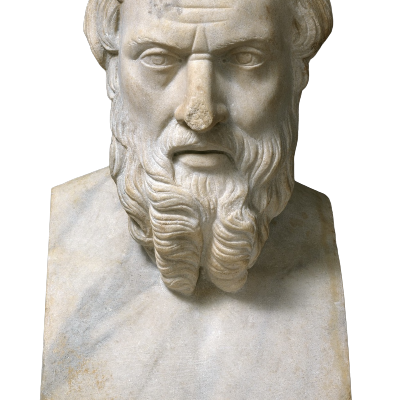  1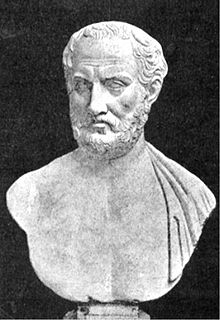  28. У ратовима који су трајали од 499. до 449. године пре нове ере, Хелени су ратовали са: Египћанима      Сумерцима         Вавилонцима         Персијанцима9. У бици код Саламине победили су: Грци               Персијанци10. О Пелопонеском рату писао је историчар: Рамзес                       Херодот                Тукидид                           Заратустра